4. ročníkRoľničkový beh na Havran18.12.2016 nedeľaMiesto : Koliba na Červenej veži

Časový harmonogram 
9:00 Začiatok prezentácie
9:00 - 10:30 Prezentácia pretekárov na mieste
11:00 Štart
12:00 Občerstvenie po pretekoch
12:30 Tombola
12:45 Vyhlásenie výsledkov

Vzdialenosť: 6 km
Prevýšenie: 250 m

Kategórie: M, M40, Ž
Ceny: Prví traja v jednotlivých kategóriách 
získajú medaile a vecné športové ceny

Občerstvenie na trati: jedna občerstvovačka na konci trate – na vrchu Havran

Parkovanie: pri Kolibe na parkovisku 

Štartovné:
Štartovné obsahuje: štartové číslo, pripínačky, tombolový lístok, roľničku, nápoj a jedlo po pretekoch
Štartovné s úhradou pred pretekmi - 8 Eur, na mieste 11 Eur

Štartovné posielajte, prosím, na č.ú. 
č.ú.: SK0902000000001765006353
Vúb Banka
BIC kód/SWIFT: SUBASKBX
Variabilný symbol (VS): najdete ho v zozname prihlásených
Do poznámky pre prijímateľa uveďte svoje meno a priezvisko.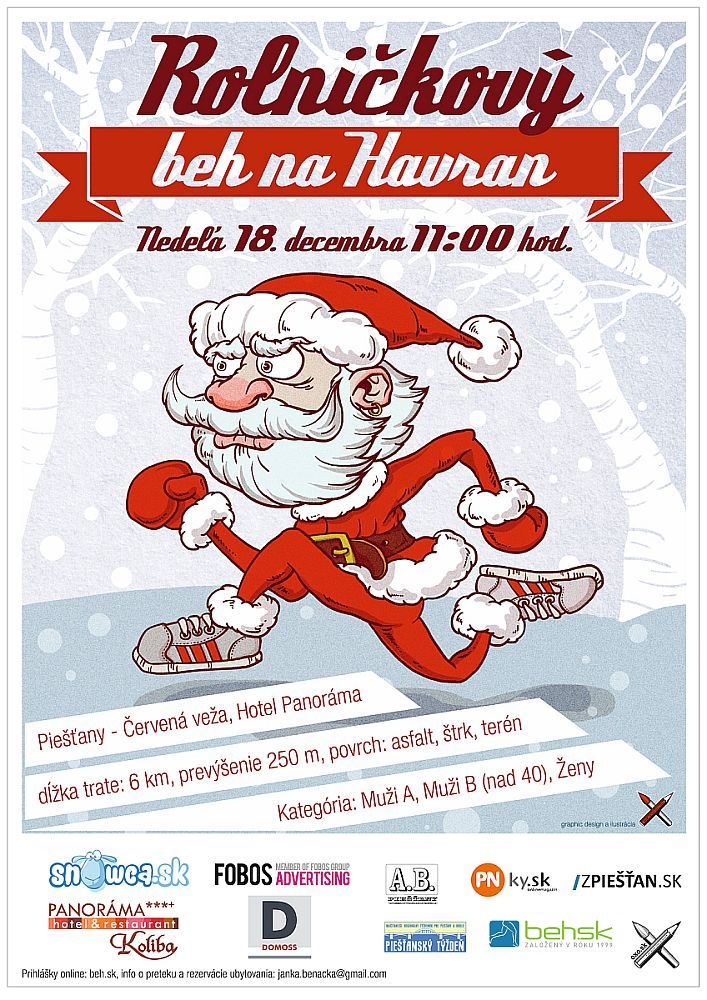 